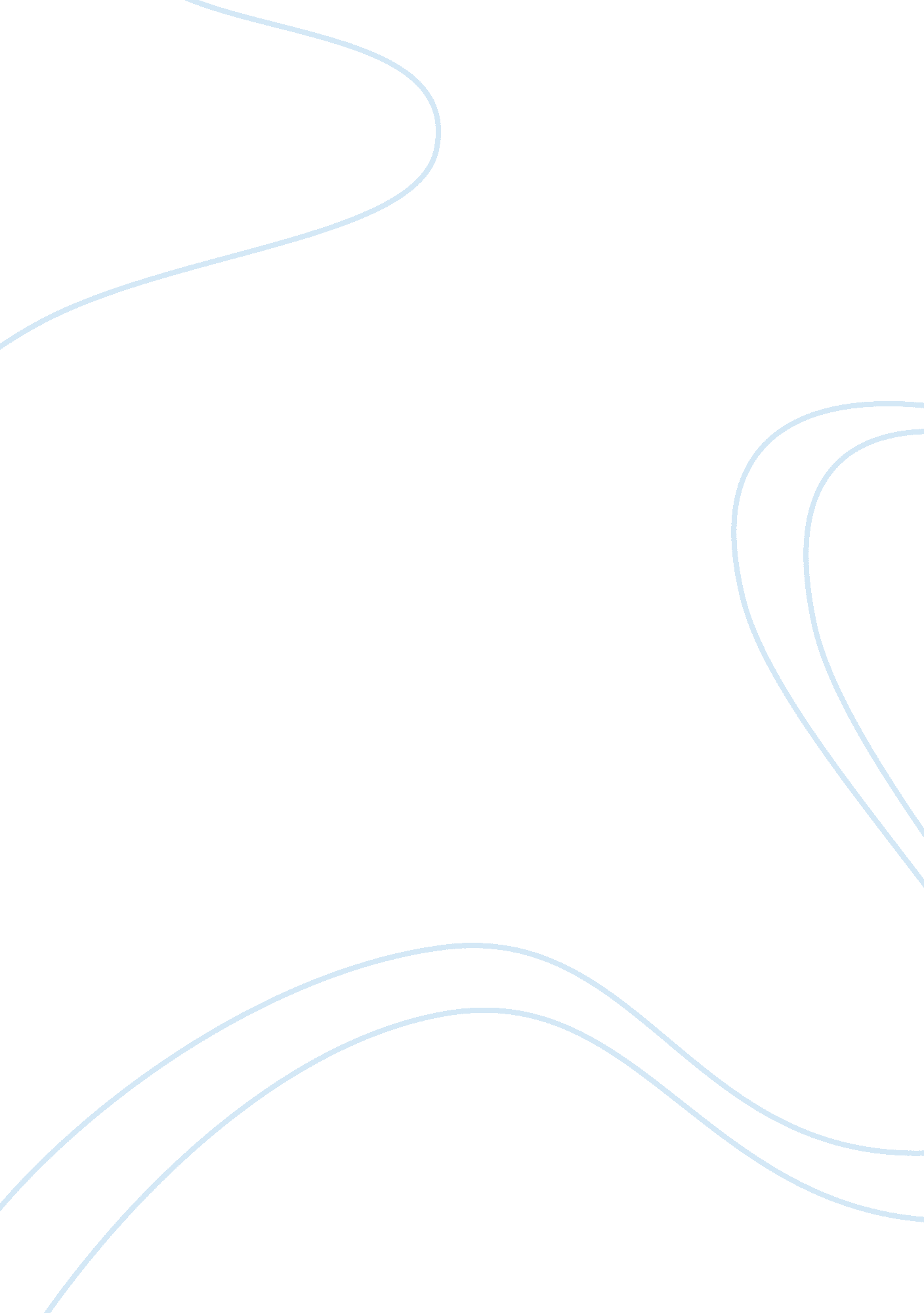 Death play puts more reality into the central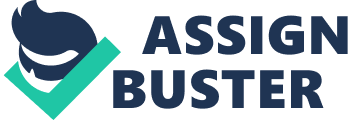 Death is such a contradicting situation. It is always a sad event, but in some perspectives it may or may not be a joyous event. Not to say that death should be celebrated, just to point out that life may have been a more dramatic experience. For my first novel in G. T. I read Death of a Salesman, a play written by Arthur Miller. Arthur Miller was born in 1915, in New York City. His parents were well To do until the depression. He attended college where he won three drama prizes. Death of a Salesman was his their Broadway play. The play Death of A Salesman was an extremely confusing play, it was a dialogue between a family of people. There were numerous flashbacks used to illustrate things that happened in the past. The overall purposeof the flashbacks was to describe the situation that Willy Loman, the main character, was dillusional. I feel that in this the characters of this book are well described. The author describes Willy was an average man with a somewhat normal life. His wife Linda is loving and like any woman she sticks by her man. Happy and Biff are Willy and Lindas sons. The play takes place when Biff and Happy come to visit their parentsfor a couple of days. The play is reality that most books and movies do not display. It shows an average american family struggling to get by. In the play it is apparent that the characters have strong dreams and aspirations. It is also obvious that they have not yet succeeded in accomplishing them. Quite a few events happen that prove, no matter how hard someone tries, in society things change and it is hard to reach full potential. The authors of the play puts more reality into the central theme of the play. People get old and begin to do odd things such as talk to people that are not there or people that only exists in their minds. Throughout the play Willy would have conversations with people that he believed were there, but they really were not. Willy strived to be the best and if he was not successful, then things were not good enough. He was ashamed that his money supply was not sufficentenough to support his family. The theme changed throughout the course of the book. I believe the point that he was trying to emphasize was to never give up and all the barriers in the way will be broken. This play has taught me the lesson that life is how one individual person decides to make it out to be. The plays point of view was from two or more characters having a conversation. The play suggested that in life that certain things have to be completed in life before death is bestowed upon someone. In this the example was that Willy had to resolve his long term bad relationship with his son, Biff. The play will help me in my life because like I have stated that the story or the plot may be fictional, but it could happen in someones life. In other words it is reality. The word usage for the dialect were elementary and some untasteful words were expressed. For example the word fool is used several times. Other untasteful words are used, but they are to untasteful to mention. The stage directions had a larger more descriptive vocabulary. For example, when describing the house it says We are aware of towering, angular shapes behind surrounding it on all sides. The movie that this play reminds me of would have to be a small made for television only movie called The Red Door. It is a movie about a family of six, a mother, a father son, and three daughters. The mother, Mary works at a shopping center and the whole theme of the movie is trying to get past the red door at the local restraunt. In the play and the movie all of the characters are the average family and they thrive to The characters in the movie all correspond with the characters of the play. They were both set in the past when it was 